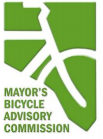 Mayor’s Bicycle Advisory CommissionJune 30th, 2021  4:00 - 6:00 PMVirtual meeting via Microsoft TeamsWelcomeApprove May minutesCommunity UpdatesCommunity events and calendarUpdates from community members and attendeesCity UpdatesPlanningZoningGreenway Trail Network BPDDOTDockless Vehicle Update Bike Program and projectsRec & ParksOutdoor ProgrammingMayor’s OfficeMBAC Awards and nominationsCommittee UpdatesN/AMiscellaneous BusinessN/ANext meeting date is scheduled for July 28th.